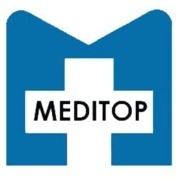 กำหนดการอบรมเชิงปฏิบัติการเรื่อง “FUJI DRI-CHEM Training Course”วันพฤหัสบดี ที่ 2 พฤศจิกายน 2560ณ  ห้องประชุม ชั้น 3 บริษัท เมดิทอป จำกัด___________________________________________________________________________________ วันพฤหัสบดี ที่ 2 พฤศจิกายน 256007:30-08:00 น.	         	ลงทะเบียนอบรม และรับประทานอาหารว่าง ณ ห้องประชุม ชั้น 3 08:00-08:30 น.		Introduction of Fuji Dri-chem08:30-10:30 น.		System Overview- FUJI DRI-CHEM System Overview and Principle			- Feature & Function in FUJI DRI-CHEM			- How to do Quality Control in FUJI DRI-CHEM10:30-10:45 น.		-- พักรับประทานอาหารว่าง –10:45-12:00 น.		Operation of Fuji Dri-chem12:00-13.00 น. 		-- พักรับประทานอาหารกลางวัน –13:00-14:00 น.		Maintenance Daily maintenance			 Monthly maintenance 			 Every 3 months maintenance 14:00-14:45 น.		FUJI DRI-CHEM Troubleshooting	14:45 -15:00 น.		-- พักรับประทานอาหารว่าง –15:00-16:30 น.		Workshop on FUJI DRI-CHEM Operation & Troubleshooting			16:30-17:00 น.		Summary of workshop & Quiz of Fuji Dri-chem